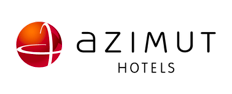 Акция #AZIMUTзажигаетсердца собрала более 1 500 000 благотворительных баллов 14 февраля, в День всех влюбленных, в отелях сети AZIMUT Hotels от Москвы до Владивостока и от Мурманска до Сочи прошла ежегодная акция #AZIMUTзажигаетсердца. Ее итогом стал сбор более 1 500 000 благотворительных баллов в поддержку фондов «Обнаженные сердца», «Огромное сердце» и ПСО «ЛизаАлерт».Гости отелей, члены программы лояльности AZIMUT Bonus, переводили баллы фондам-партнерам акции. AZIMUT Hotels также внес свой вклад: добавил бонусные баллы от лица новых клиентов. В проекте приняло участие более 200 гостей. Самый большой перевод составил — 120 000 баллов. «Благодаря поддержке наших гостей по всей стране нам удалось собрать значительное количество благотворительных балов. Мы очень рады, что они будут конвертированы в реальную помощь для подопечных фондов», — комментирует Максим Бродовский, генеральный директор AZIMUT Hotels.«Работа Фонда «Обнаженные сердца» позволяет людям с особенностями развития получать необходимую долгосрочную помощь, а поддержка бизнеса помогает нам эту помощь предоставлять без перебоев и вынужденных остановок. Акция компании AZIMUT позволяет обеспечивать работу Фонда в различных регионах, а значит больше семей, воспитывающих детей с особенностями развития, смогут получить бесплатную профессиональную поддержку», – отметила президент Фонда «Обнаженные сердца» Ася Залогина.«От всего «Огромного Сердца» хочу поблагодарить AZIMUT за проведение такой замечательной акции #Azimutзажигаетсердца. Все вырученные средства будут направлены на оплату проживания подопечных фонда во время лечения, обследования и получения второго мнения, а также на проживание волонтеров. Спасибо вам за то, что вы рядом и помогаете творить благие дела!» – отметила Ольга Сергеенко, основатель и президент Благотворительного фонда помощи взрослым онкобольным «Огромное Сердце».«Мы занимаемся поиском пропавших людей и точно знаем, что неравнодушие спасает жизни. Добровольцем может стать каждый – прямо сейчас начать менять мир вокруг себя! Любая подобная помощь приводит к изменениям в сердцах людей и в человеческих отношениях. Благодаря акции было собрано достаточно баллов, чтобы обеспечить размещение добровольцев нашего отряда во время длительного выездного поиска в одном из регионов страны», – Мария Дорощенко, информационный координатор поисково-спасательного отряда «ЛизаАлерт».Впервые акция #AZIMUTзажигаетсердца состоялась в 2016 году в Санкт-Петербурге. С тех пор акция стала ежегодной и проводится во всех гостиницах сети.AZIMUT Hotels – международная гостиничная сеть, созданная в 2004 году. На сегодняшний день включает 40 отелей в 32 городах России, Германии, Австрии и Израиля. AZIMUT Hotels управляет гостиницами, находящимися в собственности, на основании договоров управления, франшизы и на правах долгосрочной аренды. Председатель Совета директоров – Александр Клячин.AZIMUT Hotels в России (Астрахань, Владивосток, Воронеж, Кемерово, Кострома, Кызыл, Мирный, Москва, Мурманск, Нальчик, Небуг, Нижний Новгород, Новосибирск, Пенза, Переславль, Роза Хутор, Ростов Великий, Самара, Санкт-Петербург, Тула, Углич, Уфа, Якутск, Ярославль); в Германии (Берлин, Дрезден, Кельн, Мюнхен, Нюрнберг, Эрдинг); в Австрии (Вена); в Израиле (Нетания).О Фонде «Обнаженные сердца»:Фонд помощи детям и молодежи «Обнаженные сердца» – благотворительная организация, помогающая людям с аутизмом и другими нарушениями в развитии, основанная Натальей Водяновой в 2004 году. Мы верим в то, что человек с ментальной и физической инвалидностью должен иметь возможность жить полноценной жизнью. Поэтому ежедневно мы работаем над созданием общества, открытого к людям с особенностями, развивая системную профессиональную поддержку и инклюзию в образовании, трудоустройстве и досуге.Основные направления работы Фонда: создание сети бесплатных услуг для особых детей и членов их семей, развитие профессионального и родительского сообщества, а также адвокационная деятельность, то есть информирование с целью изменить отношение общества к людям с аутизмом, церебральным параличом, синдромом Дауна и другими ментальными и физическими нарушениями.О поисково-спасательном отряде «ЛизаАлерт»:Поисково-спасательный отряд «ЛизаАлерт» появился в октябре 2010 года. Отряд занимается поиском пропавших людей в лесу и в городе. Все поисковые мероприятия организуются силами добровольцев «ЛизаАлерт» на безвозмездной основе. Сегодня отряд насчитывает более 25 000 человек и представлен в 59 регионах. В отряде 24 направления, чья деятельность направлена на максимально эффективное реагирование по каждой заявке на поиск, в том числе: операторы горячей линии, информационные координаторы, кинологи, конники, картографы, связисты, оперативные дежурные, группа специального назначения и так далее. За 10 лет отряд участвовал в поиске и спасении живыми более 65 700 человек, всего за это время было принято и отработано около 89 000 заявок. Все поисковые мероприятия организуются силами добровольцев «ЛизаАлерт» на безвозмездной основе. О фонде «Огромное сердце»:Фонд «Огромное сердце» помогает взрослым в борьбе с онкологией: обеспечивает помощь в поиске медицинского учреждения и получении лечения (оплата проезда, проживания и обследований), оказывает профессиональную юридическую и психологическую помощь пациентам и их близким. Кроме того, занимается вопросами просвещения и сопровождения взрослых в заботе о своём здоровье. 